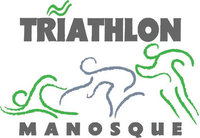 AUTORISATION DROIT A L’IMAGEDans le cadre de notre club, des photos ou vidéo de votre enfant peuvent être utilisées en vue de promouvoir nos activités.Je soussigné(e) , agissant en qualité de    Autorise le club Triathlon Manosque à utiliser l’image de mon enfant pour promouvoir ses activités dans le cadre de ses locaux,  Autorise le club Triathlon Manosque à utiliser l’image de mon enfant en dehors de ses locaux, soit :Sur le site du club,Sur Facebook,Sur des journaux, prospectus, flyers ayant pour but de promouvoir le club.Fait à Manosque, le 				Signature : 